Boletín No 58   del   4 de octubre  del 2012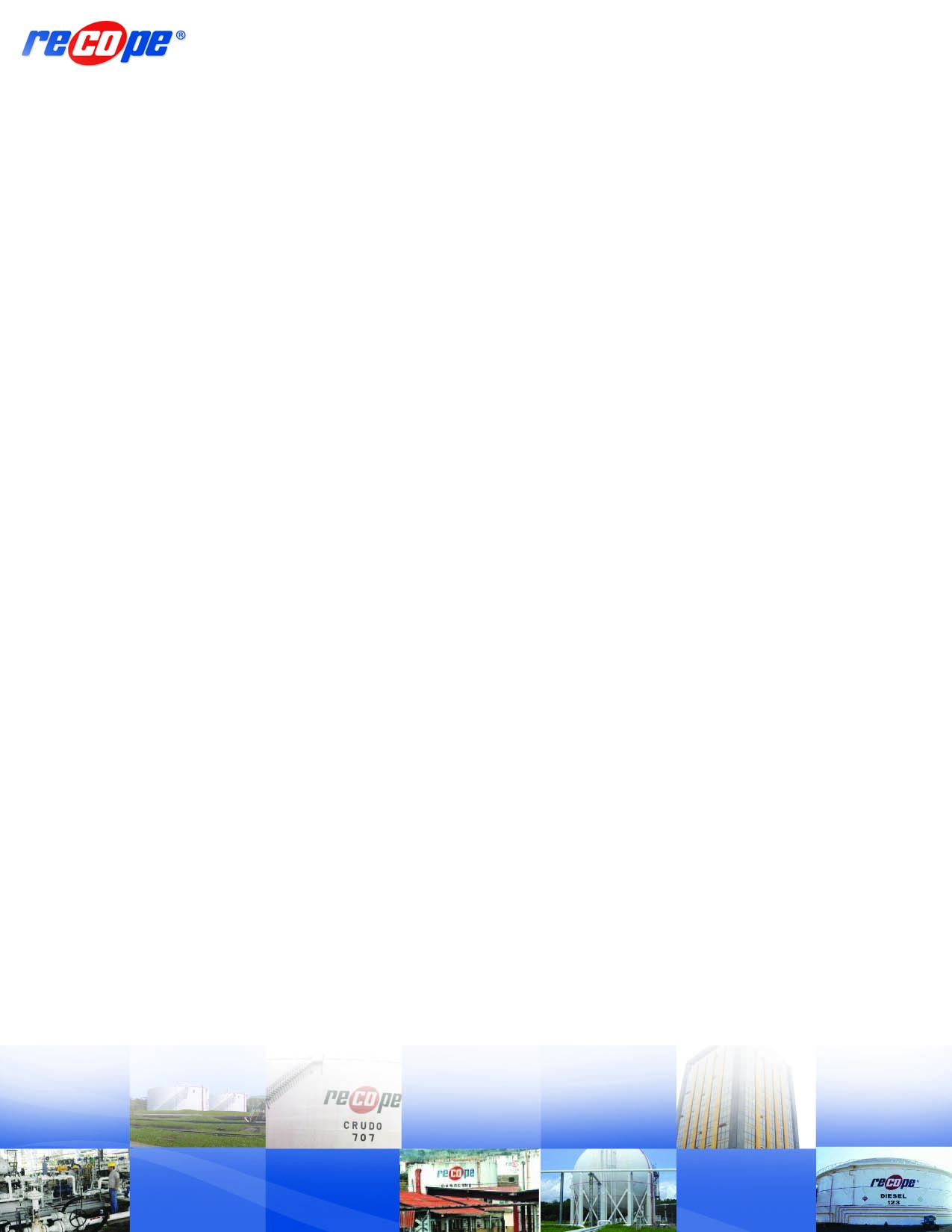 www.recope.comDerpartamento de ComunicaciónInvertirán ₡ 27.981  millones para incrementar capacidad de almacenamiento de combustiblesIncrementar la capacidad de almacenamiento de combustibles es una de las metas en materia de desarrollo de infraestructura petrolera que se ha propuesto la Refinadora Costarricense de Petróleo (RECOPE) para los años 2013/ 2014, para ello ha asignado un monto de ₡27.981 millones dentro del presupuesto para el año entrante.Entre las nuevas obras de tancaje figuran :La Construcción e Interconexión de tres tanques para Gasolina Súper, Búnker y Diesel en la Refinería (representa el   34% del presupuesto). Se trata de una obra en proceso de adjudicación, se pretende pagar en el 2013 el anticipo del contrato y avanzar en la construcción de los tanques. La obra Ampliación y Modernización del sistema de GLP (Gas licuado de Petróleo)  tiene asignado un 30.51% del presupuesto solicitado. Esta obra  inició la construcción en el 2011, comprende: la construcción de 4 esferas,  la construcción de una esfera y la construcción de  6 recipientes cilíndricos horizontales. El presupuesto solicitado responde al pago por avance de las obras, de acuerdo con el cronograma de trabajo del contratista.A la obra  “Ampliación de la capacidad de almacenamiento en planteles de distribución en 320 mil barriles”, se le asignó un  18% del presupuesto. Se contrató bajo la modalidad de ingeniería, procura y construcción (IPC). Ya se adjudicó la licitación para 2 tanques en el Plantel Barranca, cuyo contrato se  encuentra en refrendo por parte de la Contraloría General de la República.  Los restantes 6 tanques se programa  queden adjudicados en el presente año.La “Construcción de dos tanques para almacenar bunker y dos tanques para almacenar asfalto en Moín”, para el 2013  consume un  14 % del presupuesto. El contrato se hará bajo la modalidad de un IPC y se espera adjudicar la licitación antes de que finalice el año.A la obra para la construcción de 12 tanques en el Plantel La Garita,  que iniciará el proceso licitatorio en el año 2013, se asignó  un presupuesto de ¢27.79 millones colones.  Readecuación de los tanques de jet y construcción de tanques de gasolina súper en el plantel La Garita ( representa el 2% del presupuesto) ; se trata de una obra en ejecución, que cuenta con un avance importante, y que se programa finalizar en los primeros meses del año 2013. El  1% restante del presupuesto se asignó a la reparación mayor de tanques en la  Refinería, que  cuenta con un contrato que se está ejecutando, el cual se amplió para finalizar la obra en el 2013. .